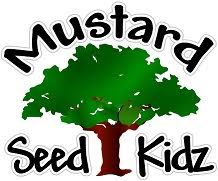  July 2022              Monday          Tuesday        Wednesday       Thursday            Friday1 Water Day @MSK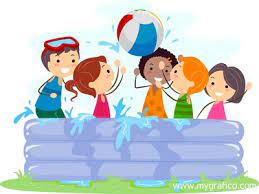 4MSK CLOSED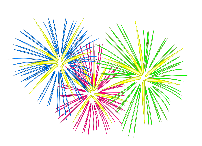 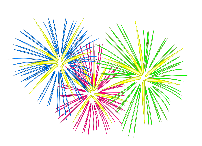 5Painting W/O a Twist & Rhodes Park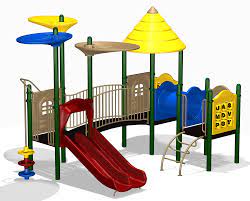 Leave @ 10:006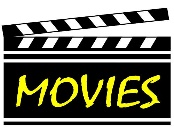 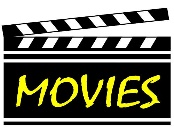 Leave @ TBA7Urban Air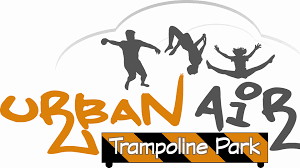 Leave @ 10:008   Picnic at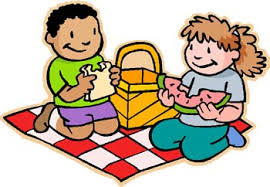 Gleason ParkLeave @ 10:3011 Makotos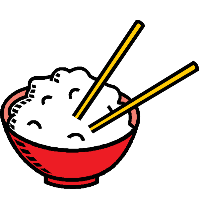 Leave @ 10:3012Fred Lee Park & BIG Idea Entertainment Foam Party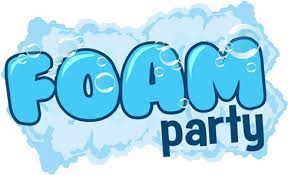 Park @ 10:3013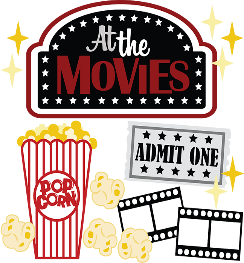 Leave @ TBA14Cocoa Riverfront Splash Pad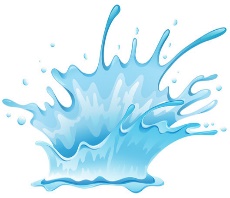 Leave @ 10:0015Chuck E Cheese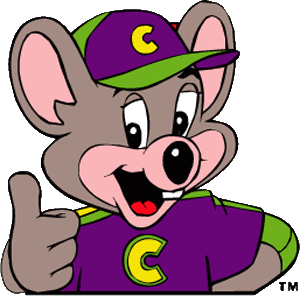 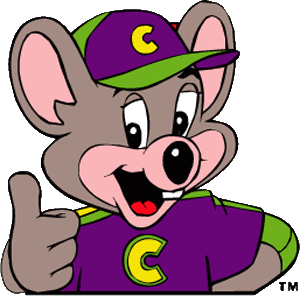 Leave @ 10:1518Board Games and Ice Cream Sundaes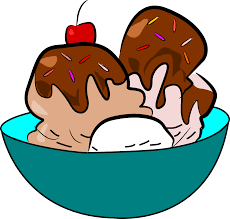 19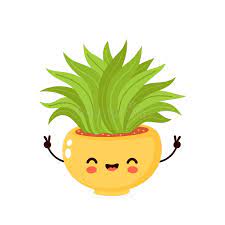 Lets Plant ItLeave @ 9:3020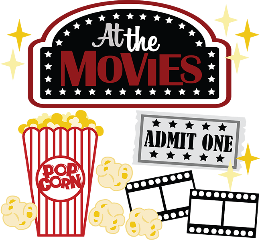 Leave @ TBA21Kickball at Knecht Park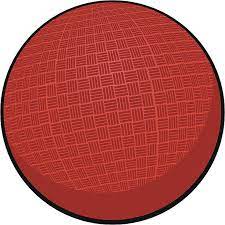 Leave @ 10:3022Bowling at Bowlero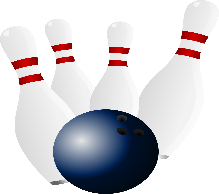 Leave @ 10:0025Golf N Gator& Gem Mining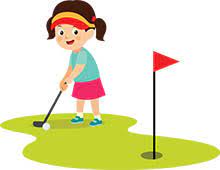 Leave @ 9:0026Fee Avenue Park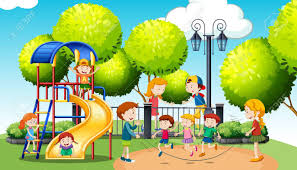 Leave @ 10:3027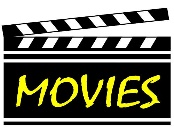 Leave @ TBA28Romelia Farm(Obloy)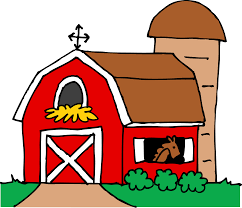 Leave @ 9:0029Field of Dreams Splash Pad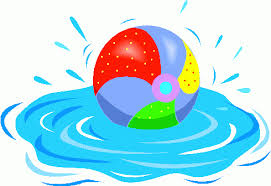 Leave @ 10:30